إخطار تسليم رسالة ( 26) مكتبات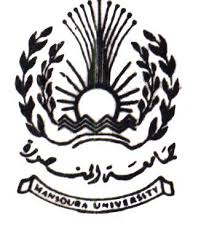 
 الإدارة العامة للمكتباتالسيد الأستاذ / مدير عام المكتبات تحية طيبة وبعد،،،نتشرف بأن نرفق طيه نسخة من رسالة الباحث.............................................................................................................................عنوان الرسالة...........................................................................................................الكلية........................................................ قسم.........................................................للحصول علي درجة .............................................................مٌرفق طيّه:نسخة ورقية من الرسالة العلمية موقعة من السادة المشرفين والسيد أ.د/ وكيل الكلية للدراسات العليا والبحوث ومختومة بختم الكلية.مستخلص للرسالة صفحة واحدة باللغة العربية وأخري باللغة الأجنبيه في نموذج (25) مكتبات الخاص بالإدارة العامة للمكتبات.اسطوانة في علبة بلاستيك تحتوي علي:نسخة إلكترونيه مطابقة للنسخة الورقية في ملف واحد بصيغة PDF علي أن تكون النصوص بها Text  وليست صور مسحوبة بالماسح الضوئي Scanner علي أن تحتوي علي نموذج 1 ، 2 والخاص بالمشرفين ولجنة المناقشة والحكم علي الرسالة وتكون أيضا النصوص بها Text وليست صور مسحوبة بالماسح الضوئي Scanner. نسخة إلكترونية من مستخلص الرسالة صفحة واحدة باللغة العربية وأخري باللغة الأجنبيه في نموذج (25) مكتبات الخاص بالإدارة العامة للمكتبات في ملف واحد بصيغة DOC علي أن تكون النصوص بها Text وليست صور مسحوبة بالماسح الضوئي Scanner.                                                                                                         أمين الكلية                                                                                                                                                                                                                           (                        )